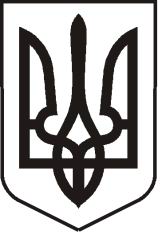 	УКРАЇНА	ЛУГАНСЬКА   ОБЛАСТЬПОПАСНЯНСЬКА  МІСЬКА  РАДАВИКОНАВЧИЙ КОМІТЕТРIШЕННЯ 11 березня2015року                        м. Попасна		                             № 3Про схвалення проекту рішення міської ради  «Про внесення змін до  рішення міської радивід  16.11.2011р. № 19/3 «Про затвердження міської  цільової Програми роботи з обдарованими дітьми та молоддю м. Попасна на 2012-2015 роки» (із змінами)»        Керуючись ст.ст. 32, 40  Закону  України   «Про місцеве  самоврядування в Україні»,   виконавчий комітет Попаснянської  міської радиВИРІШИВ :      Схвалити проект рішення міської ради «Про внесення змін до рішення міської ради від 16.11.2011 р. № 19/3 «Про затвердження міської цільової Програми роботи з обдарованими дітьми та молоддю м. Попасна на 2012-2015 роки» (із змінами)» та винести його на розгляд сесії міської ради (додається).2.    Контроль за виконанням рішення покласти на заступника міського голови       Гапотченко І.В.             Міський голова                                                                        Ю.І.Онищенко  